Consider the protocols, languages, libraries, frameworks, and data formats we studied this semester and write the name next to the description below.  For maximum credit write the full name.  But, if you only know the abbreviation, write if for partial credit.Then, consider whether your answer describes something that is part of front-end web development (processed by the web browser), back-end development (process by the web server), or neither (supports front-end and back-end communication).Which language allows us to select, delete, insert and update information that is stored in a web application's database?

Structured Query Language (SQL) is never seen in the browser's source code
Circle one:  Front-end   Back-end   CommunicationWhich programming language can get information from forms and URLs, and directly pass information to database queries?

PHP Hypertext Preprocessor (PHP) is never seen in the browser's source code.
Circle one:  Front-end   Back-end   CommunicationWhich language is used to define the structural layer of a web page?

Hypertext Markup Language (HTML) is rendered by the browser and cannot do any processing on the server.
Circle one:  Front-end   Back-end   CommunicationWhich language is used to define the presentation layer of a web page?

Cascading Stylesheets (CSS) are rendered by the browser and cannot do any processing on the server
Circle one:  Front-end   Back-end   CommunicationWhich programming language is used to define the behavior layer of a web page?

JavaScript is process by the browser.  While it can be used as a server-side language, we did not use it for this purpose.
Circle one:  Front-end   Back-end   CommunicationWhich programming library provides functions for selecting web page elements and appending new web page elements to a web page?

JavaScript is process by the browser.  While it can be used as a server-side language, we did not use it for this purpose.
Circle one:  Front-end   Back-end   CommunicationWhich framework is used to pass information between a web server and web browser without needing to refresh the entire web page? 

Asynchronous JavaScript and XML (AJAX)
Circle one:  Front-end   Back-end   CommunicationWhich data format is currently the preferred way to pass information asynchronously between a web server and web browser because of its minimal syntax for defining objects, arrays, and values?

JavaScript Object Notation (JSON)
Circle one:  Front-end   Back-end   CommunicationWhich data format is the original way to pass information asynchronously between a web server and web browser but is no longer widely used because the markup is wordy and requires the overhead of creating a document type definition?

Extensible Markup Language (XML) was first used with AJAX
Circle one:  Front-end   Back-end   CommunicationWhich protocol is used to request web pages from web servers?

Hypertext Transfer Protocol (HTTP)
Circle one:  Front-end   Back-end   CommunicationWhich protocol is used to connect to a remote server to upload and download files and scripts?

File Transfer Protocol (FTP)
Circle one:  Front-end   Back-end   CommunicationWhich of the following is the BEST example of semantic or meaningful markup?
<div class=“left_column”>Navigation menu</div><section class=“bibliography”>This is where the bibliography will go</section><b>Page Title</b><font type=“Arial” size=“16pt”>Page Title</font>

The class name and tag name tell you exactly what the content is, i.e., bibliography section.  Left_column is about presentation not content. bold and font are completely presentationalWhich of the following is the WORST example of semantic or meaningful markup?<div class=“left_column”>Navigation menu</div><section class=“bibliography”>This is where the bibliography will go</section><h1>Page Title</h1><font type=“Arial” size=“16pt”>Page Title</font>
The font tag is 100% presentational, so much so that it was removed from the HTML standard.  Never use it.  Use CSS instead.
Which HTML element defines the visible part of a web page where text and images are placed?

	body
Which HTML element is used to define the character set as well as information such as the description, key words and author of a page?

	meta 
Write the html tag and attributes to link a style sheet named bootstrap.css 

<link rel="stylesheet" href=" bootstrap.css">
Write the code to specify that the title of a web page is Play Trivia

<title>Play Trivia</title>HTML code defines a tree-like structure that can be manipulated by JavaScript. What is the name of tree-like structure?

Document Object Model (DOM).  In JavaScript this is the global variable called document.
Write the HTML code to define an HTML form with a text field named userid, a password field named passwd and submit button that will appropriately pass values to a script called "login.php" using the POST method.
<form method="post" action="login.php">
<input type="text" name="userid">
<input type="password" name="passwd">
</form>

I didn't ask for labels, but would not take off credit if you added them.
Describe the purpose of the following HTML attributesa. id

Used by JavaScript to uniquely identify elements.  Also used to link to places within a webpage and to "connect" labels and form elements.
b. name

Used by forms and server-side processing languages like PHP to identify submitted form elements
c. href

URL of hyperlinks and stylesheets
d. src

URL of images and JavaScript files
e. value

Used to store an internal value for form elements 
Consider this code:
<ul><li>Item 1</li><li>Item 2</li></ul>

Describe the parent-child relationship between the elements.The ul tag has two children.  The ul tag is the parent of the two li tagsWhy are extra spaces, tabs and line breaks ignored by the web browser when rendering HTML code?So developers can format the source code without impacting how the content is rendered.  CSS should be used to add extra space, i.e., padding, margin, text-indent, etc.Write embedded CSS to make all the div elements of a web page have blue text<style>
div {
  color: blue;}</style>What is a <div> tag exactly and why is it used so often?It is a generic block tag for creating logical divisions, so it is often used for creating placeholders for dynamic content. Spans are generic inline tags.What is MySQL is an example of what? MySQL is an example of a relational database system that uses SQL to manipulate the data.What are sessions and why do we use them? Sessions are blocks of memory allocated by web servers to store values temporarily so they are not lost when scripts are loaded and reloaded.  Sessions work with cookies and the HTTP protocol so that applications can remember values for specific users.What is SQL injection and how can we prevent it in general? Hackers can submit SQL through web forms such as login forms to compromise or break applications. Scanning submitted strings to remove SQL statements and to escape quotes can prevent it.Fix the HTML5 validation errors in the code below
<p>First paragraph</p><p>Second paragraph</p><p>Third paragraph<\p><h1> My Favorite Students </h1><ol>
<li>McKenna McKenna</li>
<li>Don Thomelly</li>
<li>Lorenzo DeEmily</li></ol><div id="fact">
A Matthew will not fail this class
</div><form><input type="text" name="name">
<input type="password" name="passwd">
</form><footer>
Copyright 2014</footer><img src="pic.jpg" alt="description"><table><caption>Worst Student All Time</caption>
<tr><td>First</td><td>Last</td></tr><tr><td>Hamza</td><td>*</td></tr></table>
<div id="footnote">* Not you Hamza, another Hamza that I had in class like five years ago</div>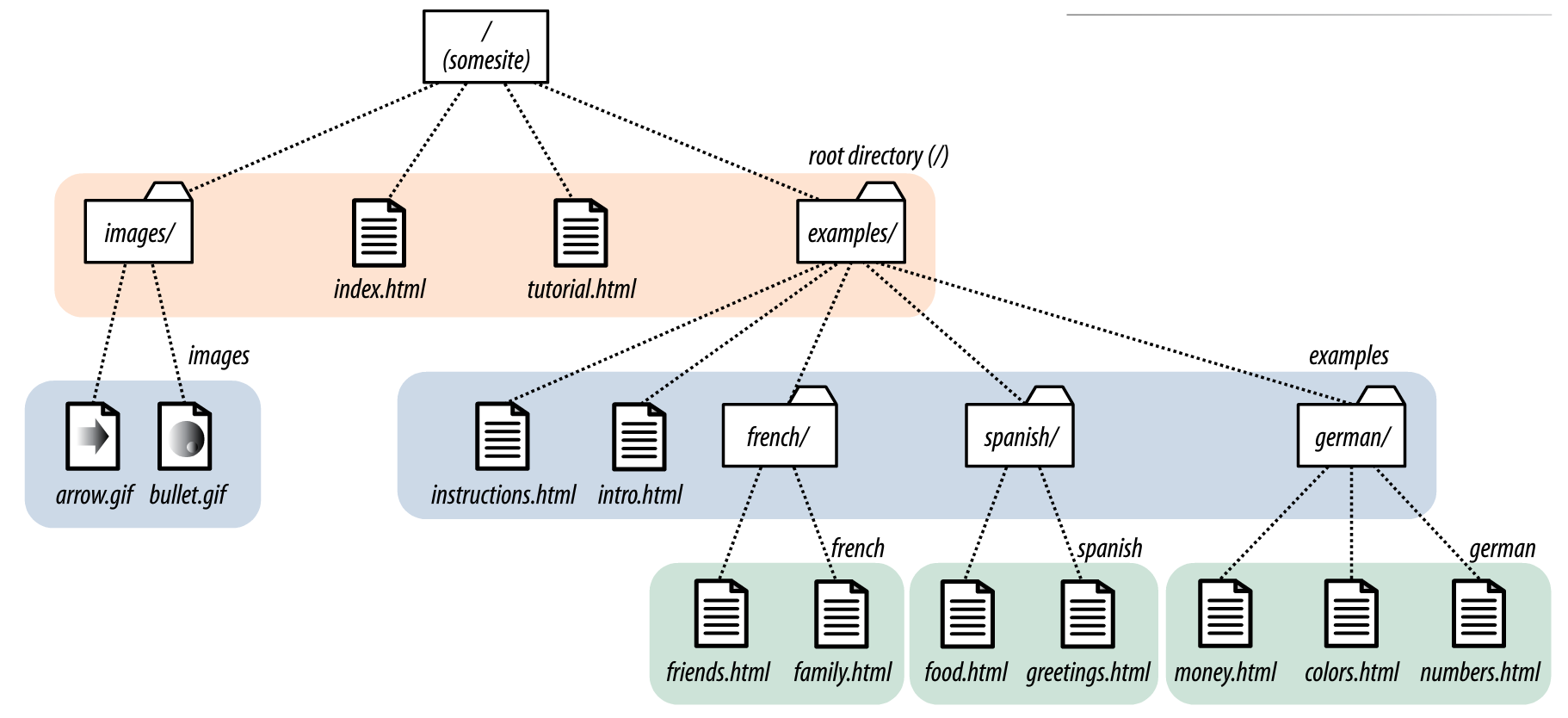 For the index.html page shown above, write the HTML code to create an unordered list of hyperlinks to instruction.html, numbers.html, and tutorial.html. Then, write the HTML code to place the arrow.gif image below the list of hyperlinks.<ul><li><a href="examples/instructions.html>Instructions</a></li><li><a href="examples/german/numbers.html>Numbers</a></li><li><a href="tutorial.html>Tutorial</a></li></ul><img src="images/arrow.gif" alt="arrow picture">What has higher priority in the CSS cascade?id selectors class selectorstag name selectorsWhere can CSS code go (circle all that apply)?<style src="here"><style>here</style><p style="here">Content</p>In a .css file<link css="here">Fill in the blank with the correctly spelled CSS property name.
Makes text bold	b or strong
Change the background color 
	background or background-color
Defines the space between an element's content and an element's box, i.e., the space inside the border.

	padding
Makes rounded borders

	border-radius
Fix the CSS syntax errors below. You can cross out code and add your correction below. 
p {
  padding 3px, 4px //remove comma
}

strong {
  text-indent: 3px
}

h1 {
  font-weight: bold;
  font-family: Arial;
}

.box {
  border: 1px solid red; //remove s
}
How much bottom padding is defined below?

padding: 10px 7px;			10pxHow much right margin is defined below?

margin: 10px 7px 5px 1px;		7pxHow much total width would this box take up:

div.box {
  width: 600px;
  padding: 20px;
  margin: 10px;
}			600 + 20*2 + 10*2 =660px
How much total width would this box take up:

div.box {
  width: 800px;
  padding: 30px 20px;
  margin: 10px 8px 6px 4px;
  border: 3px solid red;
}					800 + 20*2 + 8 + 4 + 3*2 = 
800 +40 + 12 + 6 = 858px
Describe an example of when it is appropriate to use of inline CSS?
If one element is unique and is an exception to the web page or website stylesWhat are two different reasons to store CSS in a separate file and link it to many web pages?
(1)
To make the pages consistent and reduce redundant coding(2)
So the appearance of an entire website can be changed in one place, i.e., faster development and improvementWrite the CSS code to do each of the following.Center div elements horizontally and set the width of each to 600px (do not center the text, but rather center the 600px wide section).div {  width: 600px;  margin: auto;}Give all elements with the class name “important” an bold font..important { font-weight: bold }Make all hyperlinks red but only if they are nested in an element with the id name "main_menu"#main_menu  a  { color: red }Consider the following style definitions and indicate the color of the text belowp {color: red;}b {color: green;}
p i {color: blue;}b i {color: purple; }b.hilite {color: pink; }p#intro {color: orange; }a. What color is text? 			purple 

<p><b><i>text</i></b></p>

b. What color is text? 	green

<p><i><b> text</b></i></p>

c. What color is text? 	pink

<p><i><b class="hilite">text</b></i></p>

d. What color is text? 	purple

<p id="intro"><b><i>text</i></b></p> 
Consider this embedded CSS and HTML Code:

<style>
p {color: red}
b {color: orange}
i {color: yellow}
p b {color: green}
p i {color: blue}
p b i {color: purple}
</style>
<p>
   <b><i>One</i> Two</b>   <u><i>Three</i><u>
   <b>
     <i style="color: pink;">Four</i>
   </b>
   Five
</p>
a. What color is the word “One”?		purpleb. What color is the word “Two”?		greenc. What color is the word “Three”?		blued. What color is the word “Four”?		pinke. What color is the word “Five”?		redConsider the following HTML and draw only the elements as a tree-like diagram. You do not need to draw the text nodes.
<body>  <h1>Heading</h1>  <div id="intro">    <h3>Section Heading</h3>    <p>Paragraph with a 
    <a href="page.html">link</a></p>  </div>  <table>
  <tr><th>First</th><th>Last</th></tr>  <tr><td>Bill</td><td>Gates</td></tr>  <tr><td>Steve</td><td>Jobs</td></tr>
  </table>  <form id="myform"></form></body>Draw the tree hereWrite the JavaScript code to append a submit button with the value OK to myformvar myform = document.querySelector("#myform");var mybtn = document.createElement("input");mybtn.setAttribute("type","submit");mybtn.setAttribute("value","OK");myform.appendChild(bybtn);All these questions pertain to the PHP programming language
All code must be inside special delimiters.
What is the start delimiter? 		<? Or <?php 
 All variables must start 
with a special symbol.
What is the symbol?				$
What function terminates execution and
guarantees a message will be printed?die("message")
What is an associative array?An array where the indices are strings.Hash tables are used to look up string indices in constant time.  Other languages call these hash maps.What statement is used to "import" PHP code from a separate file?

include, require  or require_once
What keyword is used to definite functions?


function
Functions must have a specified return type?   T  /  F
Write a function  makeHeaders that takes two parameters (title and author) and returns a string with title inside of an h1 tag and author inside of an h2 tag.function makeHeaders($title, $author) {  $s = '<h1>'.$title.'</h1>
  </h2>'.$author.'</h2>';  return $s;}Consider this function:function db_connect () {
  return new mysqli("localhost", "admin", "abc123", "trivia");
}	a. What does this function return exactly?A new mysqli object b. What is it connecting to?
the trivia database on the local MySQL databasec. What is "abc123"?password of the admin userd. What is "trivia"?the databasenameConsider this code?
$mysqli = db_connect();$sql = "SELECT * FROM Questions";$result = $mysqli->query($sql);$row = $result->fetch_row();a.  What is $mysqli exactly, i.e., what kind of variable is it and what does it represent?it a pointer to an object and represents a connection to a databaseb.  What is $sql exactly, i.e., what kind of variable is it and what does it represent?it is a string that represents an SQL queryc.  What is ->, i.e., what is it equivalent to in Java?It is like the dot operator in Java, it "dereferences" and object to access its fields or to call its methods,d.  query and fetch_row are examples of?Methods, i.e., functions called on objectsGiven the following database connection write all the code to select the password field and usertype field from the Users database WHERE username comes from a posted form element with the name usrname and then assign fetched password to a local variable and the fetched usertype to a session variable.  Chose appropriate variable names and be sure to close all connections.$mysqli = new mysqli("localhost", "sienasel_sbxusr", "abc123", "sienasel_sandbox"); // <input type="text" name="usrname">$u = $_POST['usrname'];$sql = "SELECT password, usertype FROM Users WHERE username='$u'";$result = $mysqli->query($sql);$row = $result->fetch_row();$pwd = $row[0];$_SESSION['usertype'] = $row[1];Write a while loop and foreach loop to print the following query result as an HTML table:$mysqli = db_connect();$sql = "SELECT * FROM Questions";$result = $mysqli->query($sql);echo '<table>';while ($row = $result->fetch_row()) {  echo '<tr>';  foreach ($row as $value) {    echo '<td>'.$value.'</td>';  }  echo '</tr>';echo '</table>';Note that a separate query is necessary to fetch the field or column names.JavaScript vs. PHPWrite a JavaScript function to create a drop down menu from an array called colors.  The name of the drop down menu should be color.
function makeMenu(colors) {  var myselect = document.createElement("select");  myselect.setAttribute("name","color");  for (var i  = 0; i < colors.length; i++) {    var myoption = document.createElement("option");    myoption.innerHTML = colors[i];    myoption.setAttribute("value", colors[i]);    myselect.appendChild(myoption);    // You could also create a textNode and append it to the myoption  }  return myselect;}var bd = document.querySelector("body");bd.appendChild( makeMenu({"red","blue"}) );Write a PHP function to do exactly the same thing but assume the array called colors is an associative array where the index is the name of the color and the value is the color code.  Your dropdown menu should display the color name but use the color code as the option value.// I did not say whether to print the code or return the code// Print codefunction makeMenu($colors) {  echo '<select name="color">';  foreach ($colors as $key => $value) {    echo '<option value="'.$value.'">'.$key.'</option>';  }  echo '</select>';}// Return codefunction makeMenu($colors) {  $str = '<select name="color">';  foreach ($colors as $key => $value    $str .= '<option value="'.$value.'">'.$key.'</option>';  }  $str .= '</select>';  return $str;}